CURRICULUM VITAE (CV)Maha Kamel Ghanem, MD, FCCP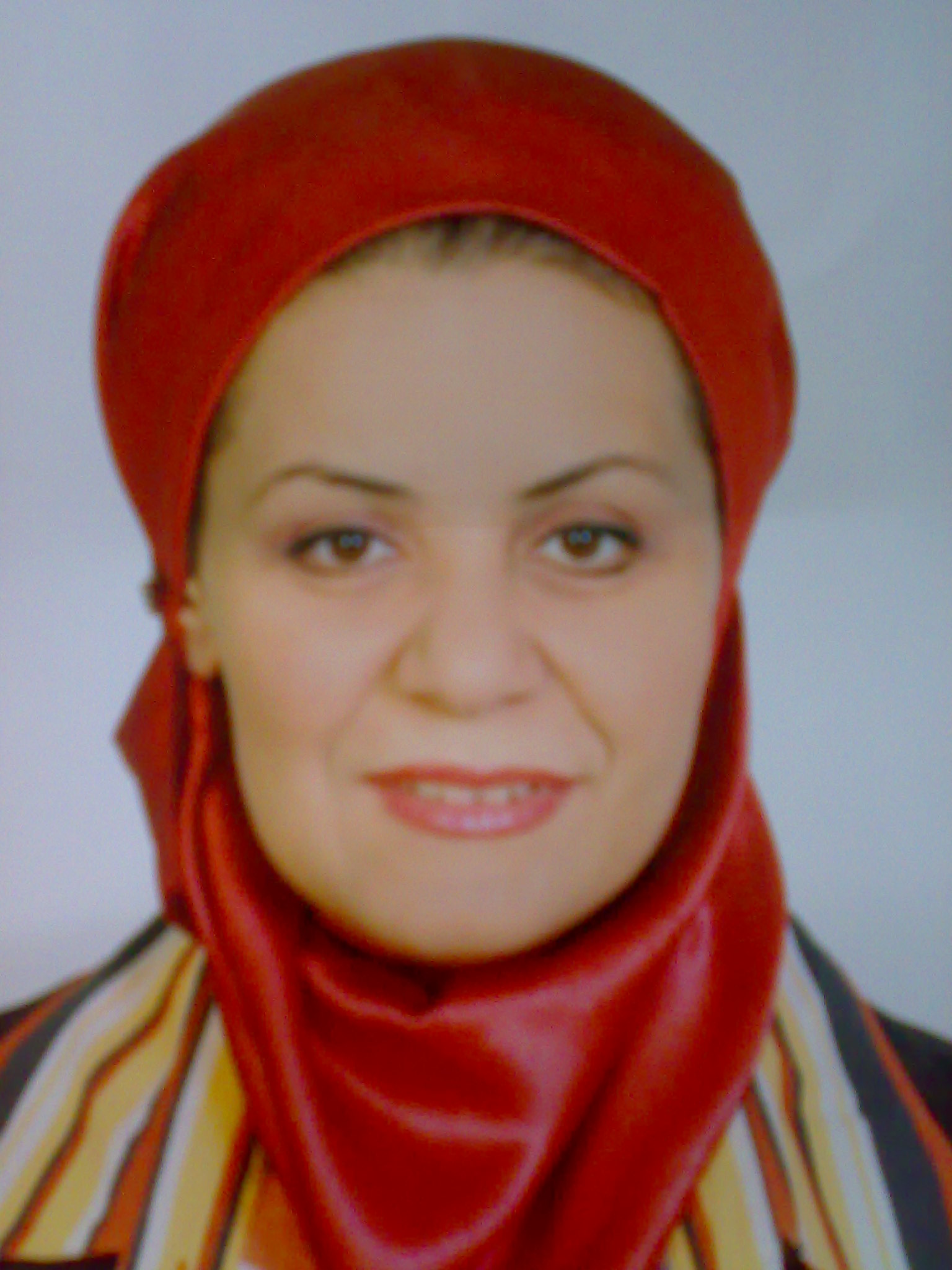 PERSONAL INFORMATION:Name               :                      Maha Kamel Ghanem OmarSex                  :                       FemaleDate of Birth	:		June 16, 1964Place of Birth	:		Assiut, EgyptCitizenship	:		EgyptianCivil Status	:		Married and has 3 childrenOccupation      :                      Prof. of Chest Diseases & Tuberculosis,                                                Faculty of Medicine- Assiut University, EGYPT              Address	:		Chest Department- Assiut University Hospital                                                71111- Assiut, EGYPT 				Tel.:	Mobile: +2 0127694434                                                            Home:  +2 088 2315885                                                                       +2 088 2304986					Work  QAU: +2 088 2413683                                                            Work Hospital: +2 088 2413711				Fax:	Work  QAU:  +2 088 2360606                                                            Work Hospital: +2 088 2333327				E-mail: mahaghanem@hotmail.com                                                            mahaghanem@afm.edu.eg  SPECIALITIES:Respiratory MedicineRespiratory Tract Infections & TuberculosisSleep DisordersRespiratory Critical Care MedicineCURRENT TITLES:	Vice Dean of Assiut Faculty of Medicine for Enviromental Affairs and Community Medicine. March 2015 – current timeProfessor of Chest Diseases & TuberculosisFaculty of Medicine-Assiut University, EgyptConsultant Pulmonologist, Intensivist and Sleep Disorders Specialist Member of the European Society of Respiratory Medicine (ERS).Member of American Thoracic Society (ATS)Member of the International Union against Chest Diseases and Tuberculosis.  FCCP Fellow of the American College of Chest Physicians- USA.Member of the Egyptian Society of Chest Diseases & Tuberculosis.Member of the Egyptian Society of BronchologyMember of Assiut Faculty of Medicine Quality Assurance Unit Committee.CERTIFICATIONS:M.B.B.Ch, 1987, Faculty of Medicine, Assiut                                                University-Egypt   				(Evaluation: Very good - with honor, Ranked 5th)M. Sc Degree, June 1992, Faculty of Medicine,                                                  Assiut University-Egypt   				(Evaluation: Excellent – Thesis titled: Thoracoscopic                                                  findings of idiopathic pleural effusion)M.D. Degree, December, 1999, Faculty of Medicine,Assiut University-Egypt   FCCP, Sept 2008(Fellowship of the American College of Chest Physicians)UNDERGRADUATE EDUCATION:1981 - 1987		:	Assiut University				Faculty of Medicine				Assiut-Egypt				M.B.B.Ch Degree (very good with honor, ranked 5th)INTERNSHIP:March1987 - Feb1988:	Two months rotations in Internal Medicine, Surgery,                                                OB/GYN, Pediatrics, Chest Medicine, Blood Bank and                                                 Anathesia				Assiut University Hospital, Assiut, Egypt 										RESIDENCY TRAINING:March 1989 - 			Resident, Chest Diseases & TuberculosisFeb 1992			Assiut University Hospital 				Assiut-EgyptOctober 1996 - 		Resident, Respiratory UnitFeb 1997			Royal Infirmary of Edinburgh				                                     Edinburgh-ScotlandMarch 1997 - 			Resident, Lung Cancer UnitJune 1998			Royal Infirmary of Edinburgh				                                     Edinburgh-ScotlandFELLOWSHIP TRAINING:Fellowship from the Mission Authority of the Egyptian Government (Two years program):October 1996 - June 1998	Clinical Research Fellow & Resident of Chest  Diseases                                                                 Under supervision of Prof. William Mac Nee                                                 Respiratory Medicine Unit,                                                 Royal Infirmary-Edinburgh-Scotland                                                 Rayne Laboratory- Medical College- University of                                                 Edinburgh, Scotland- U.KCURRENT AND PREVIOUS APPOINTMENTS January 2010- 		          Professor of Chest Diseases & Tuberculosispresent      		          Faculty of Medicine			          Assiut University- EgyptJanuary 2005- 		          Assistant Professor of Chest Diseases & TuberculosisDecember 2009       		          Faculty of Medicine			          Assiut University- EgyptDecember 1999-	          Lecturer of Chest Diseases & TuberculosisJanuary 2005                         Faculty of Medicine			          Assiut University- EgyptAugust 1992-                        Assistant Lecturer of Chest Diseases & TuberculosisDecember 1999                     Faculty of Medicine			          Assiut University- EgyptNovember 1991	          Demonstrator of Chest Diseases & Tuberculosis -August 1992                       Faculty of Medicine			          Assiut University- EgyptMarch 1989-                         Resident of Chest Diseases & TuberculosisNovember 1991                     Faculty of Medicine                                              Assiut University- EgyptMarch1988-March 1989       House officer-                                               Assiut University Hospital-                                              Assiut- EgyptHONORS Young Investigators Travel Awards From the American Thoracic Society May 2004.Silver sponsorship from the European Respiratory Society for best researches  Vienna 2009. Honorary Shield from Assiut Faculty of MedicineHonorary Shield from the Egyptian Society of BroncologyHonorary Certificate of achievement from the Quality Assurance Unit of Assiut Faculty of MedicineHonorary certificate from Health Insurance of Upper Egypt as educator for health ministry doctors and paramedic Research Activities                                                   MSc Thesis Titled: Thoracoscopic findings of idiopathic pleural effusionMD Thesis Titled: Oxidant stress in lung cancer.Scientific Reviewer for: Oman Medical JournalThorax      الرسائل العلمية المشارك فى الإشراف عليها ومنحت الدرجة أو مازال مشرفاً عليها بكلية الطب جامعة أسيوط  أولا: درجة الماجستير: عدد ۹ رسائل ماجستيرثانيا: درجة الدكتوراة: عدد ۲ رسالة دكتوراةالرسائل العلمية المشارك فى الإشراف عليها ومنحت الدرجة بكلية التمريض - جامعة أسيوط  أولا: درجة الماجستير: عدد 1 رسالة ماجيستيرثانيا: درجة الدكتوراة: عدد 2 رسالة دكتوراةالرسائل العلمية المشارك فى الحكم عليها  بكلية الطب - جامعة أسيوط عدد 10رسالة ماجيستيرالرسائل العلمية المشارك فى الحكم عليها  بكلية التمريض - جامعة أسيوط   عدد 1 رسالة ماجيستيرالدورات التدريبية التى تنظمها الهيئة القومية لضمان الجودة و الإعتماد:دورة التقويم الذاتي المؤسسي لمؤسسات التعليم العالي من 7 الى 11 نوفمبر 2009.دورة المراجعة الخارجية لمؤسسات التعليم العالي  من15 الى 19 نوفمبر 2009.الدورات التدريبية لتنمية قدرات أعضاء هيئة التدريس:اتخاذ القرارات و حل المشكلاتتوكيد الجودة والإعتماد.الإتجاهات الحديثة فى التدريس.الجوانب القانونية بالجامعاتادارة الوقت وضغوط العمل تقييم التدريس.إدارة البحث العلمى التدريس باستخدام التكنولوجياالمؤتمرات العلمية المشارك فيها بالحضور أو إلقاء بحث أو محاضرة أو شارك في تنظيمهاالمؤتمرات الدولية التي شارك فيها بالحضورو إلقاء أبحاث:مؤتمر الجمعية البريطانية لأمراض الصدر(ِBTS) – لندن – المملكةالبريطانية المتحدة- ديسمبر 1997 و تقديم  بحث.مؤتمر الجمعية الأمريكية لأمراض الصدر(ِATS) – شيكاجو – الولايات المتحدة الأمريكية- مايو 1998 و تقديم  بحث.مؤتمر الجمعية الأمريكية لأمراض الصدر(ِATS) – أورلاندو – الولايات المتحدة الأمريكية- مايو 2004 و تقديم  بحث حصل على جائزة ضمن أفضل البحوث.مؤتمر الجمعية الأوربية لأمراض الصدر(ERS) – فيينا – النمسا- سبتمبر ٢٠٠۹ و تقديم  ثلاثة أبحاث مقبولة هناك ، حصل أحدها على الجائزة الفضيةمؤتمر الجمعية الأمريكية للصدر(ACCP) 2011, 2013 moderating sessions and presenting papers  الجمعية الأوربية لأمراض الصدر(ERS)2011, 2013 المؤتمرات المحلية التي شارك فيها بالحضور:مؤتمرات الجمعية المصرية لأمراض الصدر والتدرنحضور المؤتمرات الدولية السنوية للجمعية المصرية لأمراض الصدر والتدرن منذ عام 1999 حتى عام 2009 .مؤتمرات الجمعية المصرية الشعب الهوائيةحضور المؤتمرات الدولية السنوية للجمعية المصرية للشعب الهوائية منذ عام 2001 حتى عام 2009 .مؤتمرات كلية الطب جامعة أسيوطحضور المؤتمرات السنوىة لكلية الطب.المؤتمرالسنوى الثالث لمعهد الأورام بجنوب مصر. الجونة – مصر – 8 – 11 أبريل 2008المؤتمرالسنوى التاسع للجهاز الهضمى والكبد – كلية الطب – جامعة أسيوط٦ - ٧مايو ٢٠٠۸.المؤتمر الثامن لجمعية أطباء القلب ، عمان ، 16- 17 أبريل 2009  المؤتمرالسنوى الثامن و الثلاثون للجمعية المصرية للأشعة التشخيصية و الطب النووى بالأشتراك مع قسم الأشعة – جامعة أسيوط – 23 – 24 أكتوبر 2008 المؤتمر السنوي لقسم أمراض القلب بطب أسيوط و جمعية  /Cardio South  ، 29 / 4/ 2009 . الغردقة.المحاضرات التى ألقيت فى مؤتمرات أو ندوات علمية أو ورش عمل:ورش عمل: الحديث فى الأمراض الصدرية كلية طب أسيوط بالتعاون مع الجمعية المصرية للشعب الهوائية سبتمبر 2005 وشارك ب:Lecture on Airway stents and endobronchial brachytherapybronchoscopy workshopRadiology workshop interactive sessionالمؤتمر الخامس للشعب الهوائية  القاهرة ١٤- ١٦ ديسمبر ٢٠٠٥  Long term anticoagulant in management of pulmonary embolism.لمؤتمرالسنوى للشعب الهوائية، الاقصر ٦- ٨ ديسمبر- ٢٠٠٦  Debate interactive session: Closed versus thoracoscopic biopsy in diagnosis in diagnosis of pleural diseases.المؤتمرالسنوى للشعب الهوائية، القاهرة ٢- ٦ ديسمبر- ٢٠٠٧ Interactive session: Pulmonary Vascular Diseases: Update 2007.(Role of Multi- Slice CT Chest in Pulmonary Embolism)المؤتمرالسنوى للشعب الهوائية، بور سعيد ٢- ٦ ديسمبر- أسطنبول ١٠-١٣- ٢٠٠٨.Hot Topics in Pulmonary Medicine; Role of Different Modalities in Pulmonary Hypertensionالمؤتمر السنوى التاسع والأربعون للجمعية المصرية لأمراض الصدر 2007:Case presentation اللقاء الأول لمكافحة التدخين بكلية الخدمة الإجتماعية: جيل بلا تدخين 10 – 11 مارس 2008 محاضرة " أضرار التدخين و الإقلاع عنه "ورشة العمل الثامنة لمركز الفطريات- كلية العلوم – جامعة أسيوط ، 18 – 23 مارس 2006: محاضرةAir-born fungal Diseases of the Respiratory Systemالمؤتمرالسنوى الثالث لمعهد الأورام بجنوب مصر. الجونة – مصر – 8 – 11 أبريل 2008Role of Thoracoscopy in the diagnosis of malignant pleural effusionندوة ( أنفلونزا الطيور ) ، كلية طب أسيوط ’22 ديسمبر : 2008 و تقديم أول  حالة أنفلونزا طيور في محافظة أسيوطCase presentation  ندوة ( أنفلونزا الطيور ) ، كلية صيدلة أسيوط ’ يناير 2009:     Avian Flu…. Why the concern?محاضرة ضمن إطار التعليم الطبي المستمر لأطباء الصعيد : القاعة الثمانية – المبنى الإداري لجامعة أسيوط ، 13-12- 2007 The under-estimated role of mycosis in LRTIs محاضرة بمؤتمر كلية طب أسيوط – 23 / 3 / 2010 Post graduate students evaluation of their education: A live questionnaire.المؤتمرات العلمية و ورش العمل التى شارك في تنظيمهاأولا: ورش العملورش عمل: الحديث فى الأمراض الصدرية كلية طب أسيوط بالتعاون مع الجمعية المصرية للشعب الهوائية سبتمبر 2005ورش عمل: مناظير الصدر والأشعة التليفزيونية على الصدر– قسم  الأمراض الصدرية - كلية طب أسيوط بالمشاركة مع الجمعية المصرية للشعب الهوائية ٣٠ أبريل – ١ مايو ٢٠٠٨.ورش العمل الخاصة بتحديث و تطوير برامج الدراسات العليا بكلية الطب.ورش العمل الخاصة بتحديث و تطوير اللوائح.المشاركة في تنظيم ورش العمل و الندوات التي تعقدها وحدة ضمان الجودة بكلية طب أسيوط.ثانيا: المؤتمرات العلميةالمؤتمرالسنوى للشعب الهوائية،أسيوط - الاقصر 2003المؤتمرالسنوى للشعب الهوائية، الاقصر ٦- ٨ ديسمبر- ٢٠٠٦  الأنشطة الجامعيةالمشاركة في تعديل وتطوير اللوائح و مشروعات التطوير :من خلال العمل كعضو فريق الكلية التنفيذى لمشروع التطوير المستمر و التأهيل للإعتماد لكلية طب أسيوط إالمشاركة في دارة الوحدات الخاصة و المعامل في القسم و الكلية و الجامعةأنشطة فى مجال تطوير و خدمة قسم الصدر بطب أسيوط:العمل و المساهمة فى تطوير وحدة مناظير الصدرالعمل و المساهمة فى تجديد وحدة الفحص بالموجات فوق الصوتيةالعمل و المساهمة فى انشاء وحدة اضطرابات التنفس أثناء النومالمشاركة فى الإشراف الإدارى على الوحدات الخاصة بالقسم السابق ذكرها أعلاهالعمل و المساهمة فى تجديد وحدة  وظائف التنفسالعمل و المشاركة فى الإشراف على عيادات الصدر وعيادة مرضى الدرنالعمل كأمين لمجلس قسم الصدر فى الفترة من يوليو 2007 حتى نوفمبر 2008عضو لجنة الدراسات العليا و البحوث بالكليةعضو مجلس إدارة نادي جامعة أسيوط لمدة عامينأنشطة فى مجال دور الجامعة في خدمة المجتمع وتنمية البيئةالإشتراك فى القوافل الطبية الطلابية والخاصة بالتدريب الميدانى وخدمة الريف المصرى مع قسم الصحة العامة والطب الوقائى .عقد ندوات وإلقاء محاضرات للتوعية بأخطار التدخين وطرق الإقلاع عنه بكلية الخدمة الإجتماعيةالمشاركة  فى الدورات التدريبية لأطباء وزارة الصحةالمشاركة فى عقد ندوات للتوعية بمرض الإنفلونزا بكلية الصيدلة – جامعة أسيوط ، يناير 2009تشخيص والإبلاغ عن أول حالة أنفلونزا الطيور بمحافظة أسيوط فى ديسمبر 2008 وتقديم الحالة فى الندوة التى عقدتها الكليةالمشاركة فى تدريس وتدريب أطباء المدارس وطلبة التمريض والزائرات الصحية والتى ينظمها التأمين الصحى- فرع وسط الصعيد وإلقاء ما يزيد عن عشرة محاضرات للتوعية بالأمراض التالية: الأنفلونزا بأنواعها المختلفة وطرق الوقاية والعلاج. أمراض الجهاز التنفسي العلوي. مرض الدرنالمشاركة فى تطوير وتجهيز مستشفى الصدر بمحافظة أسيوط وكذلك المشاركة فى ندوات أسبوعية للتعليم الطبي المستمر للأطباء العاملين بها أسبوعياً.أنشطة طلابيةالمشاركة فى  المؤتمرات الطلابية التى تسبق مؤتمر الكلية.المشاركة فى الكشف الطبى على الطلاب فى مستشفى الطلبة جامعة أسيوط (2004-2006)التفاعل مع الطلاب من خلال الساعات المكتبية المخصصة لهم و المعلنة اسبوعيا طوال العام الدراسيالمشاركة في الإحتفال بأعياد الخرجيين التي تنظمها الكلية سنويا أنشطة خاصة بالدراسات العليا والبحوثأحد أعضاء الفريق الإداري بوحدة ضمان الجودة بكلية الطب المسئول عن تنظيم و متابعة آليات تحديث وتطويرنظم الدراسات العليا  و البحوث بالكليةالإشراف على عدد من رسائل  الماجستير والدكتوراه كما موضح أعلاه:الاشتراك فى أعمال الكنترول لطلبة الدبلوم 2005،2006،2007الاشتراك فى أعمال الكنترول لطلبة الدكتوراة – الجزء الأول 2008 – 2009PUPLISHED ِARTICLES:1. Immune Response and Cytokine Production in Patients with Pulmonary Tuberculosis الاستجابة المناعية و نتاج السيتوكينات في مرضى الدرن الرئويالمجلة المصرية لأمراض الصدر والتدرن مجلد (52) عدد (2) أبريل  2003وتم تقديمه في مؤتمر الجمعية الأمريكية لأطباء الصدر  - فلوريدا – الولايات المتحدة الأمريكية 2004 البحث حصل على جائزة من الجمعية الأمريكية لأطباء الصدر – فلوريدا – الولايات المتحدة الأمريكية  2005 2. Bronchial Artery Embolization in the Management of Haemoptysis secondary to Pulmonary TBدور التجلط الصناعي في الشرايين بالقسطرة في تشخيص و علاج النزيف الرئوي الناتج عن مرض الدرن السكريالمجلة المصرية لأمراض الصدر والتدرن مجلد (51) عدد (2) أبريل  2002فاز البحث أفضل بحث في المؤتمر الأول للجمعية المصرية للشعب الهوائية. 3. The Clinico-Pathological and Prognostic Significance of P21(waf1/cip1) and P53 Protein Expression in Lung Cancerدلالة البروتين بي 21 (واف – 1 ) ، البروتين بي 53 الإكلينيكية المرضية و دورهما في التوقع المستقبلي لسلوك أورام الرئةالمجلة المصرية لأمراض الصدر والتدرن مجلد (51) عدد (3) يوليو 20024. Prevalence and Risk of Respiratory Diseases among Health Care Workers of Assiut University Hospital: A Cross Sectional Studyمعدل انتشار و خطر الإصابة بلأمراض الصدرية بين عمال الرعاية الصحية في مستشفى أسيوط الجامعي: دراسة مقطعيةالمجلة المصرية لأمراض الصدر والتدرن مجلد (53) عدد (1,2) يناير- أبريل  20045. Nasal Continuous Positive Airway Pressure in Acute Severe Bronchial Asthma: A Method to Avoid Endotracheal Intubation. التنفس بوسيلة ضغط الهواء الإيجابي المستمر عن طريق الأنف في حالات التصعيد الحاد الشديد للربو الشعبي: طريقة لتفادي أنبوبة القصبة الهوائية المجلة المصرية لأمراض الصدر والتدرن مجلد (51) عدد (1) يناير20026. Evaluation of Some Non-Pharmacological Methods of Smoking Cessation Among Smokers Attending Chest Clinic of Assiut University Hospitalتقييم بعض الوسائل الغير عقارية كوسيلة مساعدة للتوقف عن التدخين بين المدخنين المترددين على عيادة الصدر بمستشفى أسيوط الجامعيالمجلة المصرية لأمراض الصدر والتدرن مجلد (52) عدد (3) يوليو 20037. Serum Immunoglobulins Profile, Eosinophil Count in Nasal Secretions and Blood in Nasal Allergy with or without Bronchial Asthma: Relationship to Bronchial Hyperresponsiveness.دراسة معدل الإيميونوجلوبيولين في البلازما ، و تعداد خلايا الإيزينوفيل في إفرازات الأنف و الدم لمرضى الربو الشعبي و حساسية الأنف مع بيان مدى استجابة الشعب الهوائية لعقار الميثاكولين لهؤلاء المرضىمجلة كلية طب المنيا مجلد (12) عدد (1) يناير 20018. Diagnostic value of bronchoscopic specimens in suspected smear negative pulmonary tuberculosisالقيمة التشخيصية لعينات المنظار الشعبى ذوى البصاق السلبى والمشتبه فى إصابتهم بالدرن الرئوىالمجلة المصرية لامراض الصدر والتدرن،مجلد(51)، عدد(3)، يوليو20029. New role of modern generation antihistaminic in asthma managementدور مضادات الهستامين الحديثة في علاج الربو الشعبيالمجلة المصرية لامراض الصدر والتدرن،مجلد(51)، عدد(3)، يوليو200210. New aspects in leukotriene receptors antagonists as non – steroidal anti – inflammatory Controllers in asthma therapy الأوجه الحديثة لمضادات مستقبلات الليكوتريين كمسيطريين ضد الإلتهابات غير كورتيزونية في علاج الربو الشعبيالمجلة المصرية لامراض الصدر والتدرن،مجلد(51)، عدد(2)، أبريل200211. Respiratory Symptoms and Pulmonary Functions in Patients with Chronic Hepatitis C Viral Infectionالأعراض التنفسية ووظائف الرئة في مرضى الإلتهاب الكبدي المزمن (سي)مجلة كلية طب أسيوط مجلد (29) عدد (3)   2005, صفحة: 69 – 84 بحث منشور بمجلة كلية طب أسيوط مجلد (29) عدد (3)   2005, صفحة: 69 – 84تم قبول البحث و تقديمه في مؤتمر الجمعية المصرية للشعب الهوائية للشعب الهوائية الأقصر ديسمبر - 2006 البحث مقبول (poster presentation) بمؤتمر الجمعية اللأوروبية لأطباء الصدر سبتمبر 2007تم قبول البحث و تقديمه في مؤتمر الجمعية المصرية للأمراض المتوطنة و المعدية و الطفيليات (7-9 سبتمبر 2005). 12. Clinical and Radiological Evaluation of Respiratory Complications in Traumatized Patients at Assiut University Hospital Trauma Center.التقييم الأكلينيكى وبالأشعة للمضاعفات الصدرية لمرضى الأصابات بمستشفى أسيوط الجامعىالمجلة المصرية لأمراض الصدر والتدرن مجلد (54) عدد (3,4) يوليو- أكتوبر  200513. Nutritional Status and its Impact on the Outcome in Critically Ill COPD Patients حالة التغذية وتأثيرها على العائد فى مرضى السدة الرئوية المزمنة ذوي الحالات الحرجةالمجلة المصرية لأمراض الصدر والتدرن مجلد (56) عدد (3)، يوليو2007, ص 83 - 93   البحث مقبول (poster presentation) و تم تقديمه بمؤتمر الجمعية اللأوروبية لأطباء الصدر فيينا – النمسا 12-16 سبتمبر 2009.ملخص البحث P786  منشور بمجلة الجمعية اللأوروبية لأطباء الصدر ملحق سبتمبر 2009page 123s , .البحث مقبول (poster presentation)  بمؤتمر الكلية اللأمريكية لأطباء الصدر، سان ديجو – الولايات المتحدة الأمريكية 2009.14. Utility of Combined CT Venography and Pulmonary Angiography (CTVPA) in Clinically Suspected Thromboembolic Disease فائدة تزامن الفحص بالأشعة المقطعية الحلزونية للشريان الرئوي و أوردة الطرفين السفليين معا في مرض  الإنسداد التجلطي المتوقع إكلينيكياًبحث مشترك منشور فى المجلة المصرية لأمراض الصدر والتدرن مجلد (56) عدد (4) أكتوبر ،2007: 132-145      البحث مقبول و فاز بجائزة في مؤتمر الجمعية المصرية للشعب الهوائية ، الأقصر ، ديسمبر 2006البحث مقبول (oral presentation ) في مؤتمر الجمعية الأوروبية لأطباء الصدر، برلين  -  ألمانيا، 2008 البحث مقبول (poster presentation)  بمؤتمر الكلية الأمريكية لأطباء الصدر، سان ديجو – الولايات المتحدة الأمريكية 2009.  15. CPAP versus BiPAP in Acute Cardiogenic Pulmonary Edema: Experience with 129 patientsالضغط الايجابي المستمرضد الضغط الايجابي ذو المستويين فى الودمة الرئوية الحادة الناتجة عن هبوط القلب: خبرة مع 129 مريضبحث مشترك منشور فى المجلة المصرية لأمراض الصدر والتدرن مجلد (57) عدد (2)أبريل 2008 ، 151-161البحث مقبول و تم تقديمه بمؤتمر الجمعية الأوروبية لأطباء الصدر،برلين -  ألمانيا، 2008ملخص البحث منشور بملحق المجلة الأوروبية لأطباء الصدر Poster 1937  ، أكتوبر، ص  s 329 ، 2008 بروتوكول البحث مقبول و منشور على موقع  Clinical Trials.Gov.  ، ClinicalTrials.gov identifier: NCT00912158: 16. Evaluation of QuantiFERON-TB Gold assay in detection of latent and active infection with Mycobacterium tuberculosis in a group of Egyptian childrenتقييم فحص QuantiFERON-TB-Gold في أنبوب في الكشف عن الدرن الكامن و النشط في مجموعة من الأطفال المصريين المجلة المصرية لأمراض الصدر والتدرن مجلد (57) عدد (4) أكتوبر  2008: 1-11 17. Performance of Tuberculin Skin Test and QuantiFERON-TB-Gold in Tube Assay in Diagnosing Active and Latent Tuberculosis in High Burden Settingsأداء اختبار التيوبركلين و فحص QuantiFERON-TB-Gold في أنبوب في تشخيص الدرن النشط و الكامن في الأوضاع عالية الاحتمالالمجلة المصرية لأمراض الصدر والتدرن مجلد (58) عدد (3)،  يوليو  2009: 1-1418. Outcome of Out-Patient Intensive Anti-Smoking Counselling Program in a Low-Income Country نتائج برنامج مشورة مكثف ضد التدخين بالعيادات الخارجية في بلد منخفض الدخلالمجلة المصرية لأمراض الصدر والتدرن مجلد (58) عدد (2)، أبريل 2009 البحث  حاصل على الجائزة الفضية من  الجمعية اللأوروبية لأطباء الصدر (silver sponsorship) فيينا – النمسا 2009.البحث مقبول (oral presentation) و تم تقديمه بمؤتمر الجمعية اللأوروبية لأطباء الصدر فيينا – النمسا 12-16 سبتمبر 2009.ملخص البحث(4634)  منشور بمجلة الجمعية اللأوروبية لأطباء الصدر ، ملحق سبتمبر 2009 ، page: 818s 19. Automatic continuous positive airway pressure (CPAP) correlated to sleep structure and oxygen desaturation in obstructive sleep apnea syndromeالضغط الذاتي الإيجابي المستمر للممرات الهوائية (CPAP) يتناسب مع بنيان النوم و عدم تشبع الأكسجين في  متلازمة انقطاع التنفس الإنسدادي أثناء النومالمجلة المصرية لأمراض الصدر والتدرن مجلد (58) عدد (3)،  يوليو  200920. Evaluation of Recently Validated Non-invasive Formula Using Basic Lung Functions as New Screening Tool for Pulmonary Hypertension in Idiopathic Pulmonary Fibrosis Patientsتقييم صيغة مصادق عليها حديثا تستخدم وظائف الرئة الأساسية كوسيلة مسح حديثة لإرتفاع ضغط الدم الرئوي في مرضى التليف الرئوي مجهول السببمجلة Annals of Thoracic Medicine مجلد (4) عدد (4)، أكتوبر –ديسمبر 2009، ص187- 196 DOI: 10.4103/1817-1737.56013البحث مقبول (poster presentation) و تم تقديمه بمؤتمر الجمعية اللأوروبية لأطباء الصدر فيينا – النمسا 12-16 سبتمبر 2009.ملخص البحث منشور P3847 بمجلة الجمعية اللأوروبية لأطباء الصدر، ملحق سبتمبر 2009 ، page 684s البحث مقبول oral (slide) presentation   بمؤتمر الكلية اللأمريكية لأطباء الصدر، سان ديجو – الولايات المتحدة الأمريكية، 31 أكتوبر -  5  نوفمبر 2009.21. Home-based Pulmonary Rehabilitation Program: Effect on Exercise Tolerance and Quality of Life in COPD Patientsبرنامج تأهيلي رئوي يؤدى بالمنزل: تأثيره على تحمل المجهود و نوعية الحياة في مرضى الإنسداد الرئوي المزمنبحث منشور في مجلة Annals of Thoracic Medicine   عدد يناير-مارس 2010 البحث مقبول و تم تقديم البحث في مؤتمر الجمعية المصرية للشعب الهوائية، أسيوط – الأقصر 2006البحث مقبول في مؤتمر الجمعيةالأوروبية لأطباء الصدر، برلين - ألمانيا 200822. A Cardio-pulmonary study on thalassemic children: Relation to oxidant-antioxidant balance and iron overload.دراسة قلبية رئوية للاطفال المصابين بانيميا البحر الابيض المتوسط, علاقة ذلك بالتوازن بين المؤكسدات ومضادات التؤكسد وعبء الحديد.تم قبول وإلقاء البحث فى مؤتمر الجمعية الأوروبية لأطباء الصدر فى برلين-المانيا  2008 ، ونشر المخلص رقم: 1801 فى ملحق المجلة الأوروبية لأمراض الصدر الخاص بالمؤتمر فى مجلد أكتوبر  2008،صـ   302S23, The Evolution of Electromagnetic Navigation Bronchoscopy تطور المنظار الكهرومغناطيسي المتجولبحث مشترك  مقبول في مؤتمر الكلية الأمريكية لأطباء الصدر، سان ديجو الولايات المتحدة الأمريكية ،  31أكتوبر – 5  نوفمبر 2009 Referees Prof  Tarek El GammalDean of Assiut Faculty of MedicineAssiut Faculty of MedicineAssiut EgyptProf Hammad El Shahat HammadProfessor of Chest DiseasesAssiut University HospitalAssiut- EgyptWork Tel: 002 088 2413711Prof. Mostafa M KamalPast President of Assiut UniversityProfessor of Organic Chemistry- Faculty of Science.Assiut University Assiut- EgyptTel: 002 088 2357007Fax: 002 088 2354130 Prof. Maher A AlAsalPast Dean of Faculty of Medicine – Assiut University Professor of Orthopaedic SurgeryAssiut University HospitalsAssiut- EgyptTel: 002 088 2315222Fax: 002 088 2333327